斯人如虹---首都航空2017年春季乘务员招聘有人说，生命是一场邂逅，遇见青春邂逅爱。“斯人若彩虹，遇见方知有”。美丽的云端使者呀，我不知道你在哪里？但我一直在寻你。青春是一支动听的歌曲，优美的旋律，细腻的歌词，只有演绎，方能焕彩人生是一首优美的诗歌，精湛的韵律，平实的语言，不忘初心，方得始终花样年华的姑娘，聪颖向上的青年，如果你喜爱帮人，乐于助人，并且拥有一份云端梦想，不妨，加入我们吧郑州、重庆、成都、长沙、三亚、武汉、哈尔滨、南京、杭州、北京、西安、长春、沈阳……纵横南北，跨越东西，一座城市，一场遇见。美丽的花朵氤氲美丽的梦想。如果你有一颗在蓝天白云之上飞翔的心，请不要犹豫，相信每一座城市，每一场遇见。在这里，你将收获友谊，收获成长。理论+实操，我们培养你成为一名优秀的云端天使；技术+管理，我们为你定制双向职业发展通道。首都航空2017春季大型乘务招聘即将起航，我们在这里，期待与你邂逅于蓝天，相逢于云端。一、首航简介北京首都航空有限公司，于2010年由海航集团和北京首旅集团共同出资成立，注册地和主基地位于首都北京，并在沈阳、西安、南京、杭州、广州、丽江、海口、三亚设有运营基地，目前拥有空中客车系飞机71架，是中国最年轻和最大的空客机队之一。2015年8月，正式成为世界500强成员企业。2016年12月，继6月份上榜“中国最具价值品牌榜”后首次实现营业额破百亿，由此首都航空正式跻身百亿规模航空企业。目前首都航空先后开通航线200余条，包括45条国际航线，涉及12个国家22个境外航点。。二、招聘职位空中乘务员三、报名方式应聘者需提前通过“空空”APP线上报名并于面试当日到达现场后在线签到，逾期不接受报名，报名请扫下方二维码：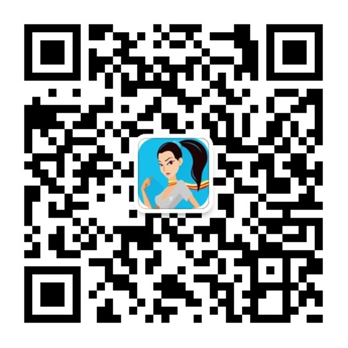 四、你问我答Q1：我想面试首都航空乘务员，需要具备什么条件呢？A1：满足以下条件的同学，我们都欢迎您来参加面试Q2：首都航空有哪几个属地？如何分配属地？
A2：共有北京，西安，广州，海口，三亚，杭州，南京，丽江，沈阳9个属地，公司将根据学员个人意愿结合公司生产需求进行属地分配。成熟空勤人员优先进行属地分配。
Q3：通过复试以后还需要做些什么？
A3：通过复试的考生还需通过终审及公文审批两个环节，大约需要2-3周时间。审核结果会通过短信通知。期间考生仅需按照工作人员要求提供相应材料，无需另行面试。
Q4：我是在校学生，通过面试之后还不能立即参加培训，请问可以推迟多久？
A4：考生最晚须在公文审批通过后1年内参加我司乘务员初始培训，逾期自动取消资格。
Q5：乘务员的培训计划是什么？
A5：确定引进的人员将进行为期3个月左右的乘务员初始训练，学会乘务员必备飞行技能（客舱服务及安全）并进行验收考核。通过后将进行70小时的乘务员带飞（预计时间1个月），带飞结束后将进行乘务员放单飞检查，检查通过后即可单独执行航班。
Q6：乘务序列人员（含乘务员及兼职人员）的职业发展空间？
A6：首都航空为乘务序列人员提供了丰富的职业发展通道：
①技术类：根据个人实际飞行经历（飞行小时、广播词及英语口语考核等）开展乘务员晋级流程：
乘务学员(1-2个月)→乘务员/国际乘务员（1年左右）→见习乘务长/头等舱乘务员/国际头等舱乘务员（1-2年，达到规定小时及英语标准）→乘务长/国际乘务长（3-4年，达到规定小时及英语标准）→客舱经理/国际客舱经理。
②管理类：根据个人自身工作业绩及综合能力，提供管理类岗位竞聘机会（部门及乘务队干部、教员及检查员等），在竞聘通过后参与实际管理工作，进一步拓展职业上升通道。
③职业生涯转型：除提供技术类及管理类通道外，首都航空还为意向由空勤转为地面工作岗位的乘务员提供职业生涯转型机制，可根据自身工作经历、兼职及学习经历，申请转为专职地面岗位，不再参与飞行工作，打开乘务人员职业生涯通道，解决后顾之忧。
Q7：成熟乘务员飞行小时如何折算？
A7：引进前在飞人员，由原单位出具小时证明文件，总飞行小时按照70%折算入首都航空飞行小时中。调入或引进前12个日历月内未飞行人员，由原单位出具小时证明文件、原技术级别证明、培训经历证明原件或复印件（需加盖公章）。总飞行小时按照60%折算入首都航空飞行小时中。引进前12个日历月以上未飞行人员，飞行小时不予折算。六、招聘行程首都航空3月计划开展郑州、重庆、成都、长沙、北京、三亚、南京、杭州、西安、武汉、哈尔滨、长春、沈阳共13站乘务员招聘，招聘时间或地点如下，相关行程如有调整，以微信公众号“空空”公布为准。项目需求备注身高男性：173cm（含）-185cm（含）女性：165cm（含）-175cm（含）√对于拥有CET-6/TEM-4及以上证书，英语考核为优秀的女性考生，身高标准可放宽至163cm（含）√对于飞行小时数达到1800小时（含）以上的成熟乘务员，身高标准可放宽至163cm（含）体重（身高-110）±10%（身高-110）±10%年龄18周岁（含）-25周岁（含）硕士学位可放宽至27周岁（含）对成熟乘务员，年龄上限放宽至：√乘务长以下资格：30周岁(含)√乘务长及以上资格：33周岁(含) 学历全日制大专（含）以上学历，需通过中国高等教育学生信息网查验全日制大专（含）以上学历，需通过中国高等教育学生信息网查验其他√无斜视、无色盲，双眼裸眼视力“C字表”不低于0.3（可矫正） √无纹身、无口吃、无腋臭、无晕船晕车史、无重大病史；√无违法犯罪记录，符合《民用航空背景调查规定》有关要求。√无斜视、无色盲，双眼裸眼视力“C字表”不低于0.3（可矫正） √无纹身、无口吃、无腋臭、无晕船晕车史、无重大病史；√无违法犯罪记录，符合《民用航空背景调查规定》有关要求。招聘地点：郑州招聘地点：郑州招聘地点：郑州招聘地点：郑州招聘地点：郑州招聘地点：郑州招聘地点：郑州招聘地点：郑州日程安排日程安排日程安排日程安排日程安排日程安排日程安排日程安排日期时间时间地点地点类别工作内容具体地址3月2日9：00-15：309：00-15：30郑州航空工业管理学院东校区郑州航空工业管理学院东校区校园招聘形象初选郑州市郑东新区 龙子湖街道3月3日09：00-12：0009：00-12：00郑州航空工业管理学院东校区郑州航空工业管理学院东校区校园招聘综合复试郑州市郑东新区 龙子湖街道3月3日14：00-15：3014：00-15：30郑州航空工业管理学院东校区郑州航空工业管理学院东校区校园招聘答疑、照相郑州市郑东新区 龙子湖街道招聘地点：重庆招聘地点：重庆招聘地点：重庆招聘地点：重庆招聘地点：重庆招聘地点：重庆招聘地点：重庆招聘地点：重庆日程安排日程安排日程安排日程安排日程安排日程安排日程安排日程安排日期时间地点地点地点类别工作内容具体地址3月6日9：00-15：30重庆海联职业技术学院重庆海联职业技术学院重庆海联职业技术学院校园招聘形象初选重庆市渝北区回兴街道兴科二路1号3月7日09：00-12:00重庆海联职业技术学院重庆海联职业技术学院重庆海联职业技术学院校园招聘综合复试重庆市渝北区回兴街道兴科二路1号3月7日14:00-15:30重庆海联职业技术学院重庆海联职业技术学院重庆海联职业技术学院校园招聘答疑、照相重庆市渝北区回兴街道兴科二路1号招聘地点：成都招聘地点：成都招聘地点：成都招聘地点：成都招聘地点：成都招聘地点：成都招聘地点：成都招聘地点：成都日程安排日程安排日程安排日程安排日程安排日程安排日程安排日程安排日期时间地点地点类别类别工作内容具体地址3月8日09：00-12：00成都航空职业技术学院成都航空职业技术学院校园招聘校园招聘形象初选成都市龙泉驿区车城东七路699号3月8日13:30-16:30四川传媒学院四川传媒学院校园招聘校园招聘形象初选成都市高新西区团结学院街67号3月9日09：00-12：30广汉飞行学院广汉飞行学院校园招聘校园招聘形象初选广汉市南昌路四段46号3月9日13：30-15：30西南航空职业学院西南航空职业学院校园招聘校园招聘形象初选成都市金堂县三星镇学府大道996号3月10日09：00-12：00西南航空职业学院西南航空职业学院校园招聘校园招聘综合复试成都市金堂县三星镇学府大道996号3月10日13：30-15:30西南航空职业学院西南航空职业学院校园招聘校园招聘答疑、照相成都市金堂县三星镇学府大道996号招聘地点：长沙招聘地点：长沙招聘地点：长沙招聘地点：长沙招聘地点：长沙招聘地点：长沙招聘地点：长沙招聘地点：长沙日程安排日程安排日程安排日程安排日程安排日程安排日程安排日程安排日期时间时间地点地点类别工作内容具体地址3月7日12：00-15：3012：00-15：30湖南女子学院湖南女子学院校园招聘形象初选长沙市雨花区中意一路160号3月7日9：00-12：009：00-12：00长沙航空职业技术学院长沙航空职业技术学院校园招聘形象初选长沙县跳马乡田心桥长沙航空职业技术学院3月8日09：00-15：3009：00-15：30长沙南方职业学院长沙南方职业学院校园招聘形象初选长沙市岳麓区大学城含浦科教园3月9日09：00-12：0009：00-12：00长沙南方职业学院长沙南方职业学院校园招聘综合复试长沙市岳麓区大学城含浦科教园3月9日13：00-15：3013：00-15：30长沙南方职业学院长沙南方职业学院校园招聘答疑、照相长沙市岳麓区大学城含浦科教园招聘地点：三亚招聘地点：三亚招聘地点：三亚招聘地点：三亚招聘地点：三亚招聘地点：三亚招聘地点：三亚招聘地点：三亚日程安排日程安排日程安排日程安排日程安排日程安排日程安排日程安排日期时间时间地点地点类别工作内容具体地址3月10日13：30-15：3013：30-15：30三亚航空旅游职业学院三亚航空旅游职业学院校园招聘形象初选三亚市凤凰路218号3月11日09：00-12：0009：00-12：00三亚航空旅游职业学院三亚航空旅游职业学院校园招聘综合复试三亚市凤凰路218号3月11日13：30-15：3013：30-15：30三亚航空旅游职业学院三亚航空旅游职业学院校园招聘答疑、照相三亚市凤凰路218号招聘地点：北京招聘地点：北京招聘地点：北京招聘地点：北京招聘地点：北京招聘地点：北京招聘地点：北京招聘地点：北京日程安排日程安排日程安排日程安排日程安排日程安排日程安排日程安排日期时间时间地点地点类别工作内容具体地址3月11日9：00-15：309：00-15：30首都航空大楼首都航空大楼社会招聘形象初选北京市顺义区货运北路3号海南航空基地内3月12日09：00-12：0009：00-12：00首都航空大楼首都航空大楼社会招聘综合复试北京市顺义区货运北路3号海南航空基地内3月12日14：00-15：3014：00-15：30首都航空大楼首都航空大楼社会招聘答疑、照相北京市顺义区货运北路3号海南航空基地内招聘地点：武汉招聘地点：武汉招聘地点：武汉招聘地点：武汉招聘地点：武汉招聘地点：武汉招聘地点：武汉招聘地点：武汉日程安排日程安排日程安排日程安排日程安排日程安排日程安排日程安排日期时间时间地点地点类别工作内容具体地址3月14日09：00-12:0009：00-12:00武汉体育学院武汉体育学院校园招聘形象初选武汉市洪山区珞瑜路461号3月14日13：00-15：3013：00-15：30武汉工程科技学院武汉工程科技学院校园招聘形象初选武汉市江夏区纸坊熊廷弼路特8号3月15日09：00-12：0009：00-12：00武汉工程科技学院武汉工程科技学院校园招聘综合复试武汉市江夏区纸坊熊廷弼路特8号3月15日14：00-15：3014：00-15：30武汉工程科技学院武汉工程科技学院校园招聘答疑、照相武汉市江夏区纸坊熊廷弼路特8号招聘地点：哈尔滨招聘地点：哈尔滨招聘地点：哈尔滨招聘地点：哈尔滨招聘地点：哈尔滨招聘地点：哈尔滨招聘地点：哈尔滨招聘地点：哈尔滨日程安排日程安排日程安排日程安排日程安排日程安排日程安排日程安排日期时间时间地点地点类别工作内容具体地址3月16日9：00-15：309：00-15：30哈尔滨航空服务中等专业学校（哈26职）哈尔滨航空服务中等专业学校（哈26职）校园招聘形象初选哈尔滨市道里区东湖路23号3月17日09：00-12：0009：00-12：00哈尔滨航空服务中等专业学校（哈26职）哈尔滨航空服务中等专业学校（哈26职）校园招聘综合复试哈尔滨市道里区东湖路23号3月17日14：00-15：3014：00-15：30哈尔滨航空服务中等专业学校（哈26职）哈尔滨航空服务中等专业学校（哈26职）校园招聘答疑、照相哈尔滨市道里区东湖路23号招聘地点：杭州招聘地点：杭州招聘地点：杭州招聘地点：杭州招聘地点：杭州招聘地点：杭州招聘地点：杭州招聘地点：杭州日程安排日程安排日程安排日程安排日程安排日程安排日程安排日程安排日期时间时间地点地点类别工作内容具体地址3月21日9：00-12：009：00-12：00浙江育英职业技术学院浙江育英职业技术学院校园招聘形象初选杭州经济技术开发区(下沙高教园区)4号大街16号3月21日13：30-15：3013：30-15：30浙江旅游职业学院浙江旅游职业学院校园招聘形象初选杭州市萧山高教园区耕文路3月22日09：00-12：0009：00-12：00浙江旅游职业学院浙江旅游职业学院校园招聘综合复试杭州市萧山高教园区耕文路3月22日14：00-15：3014：00-15：30浙江旅游职业学院浙江旅游职业学院校园招聘答疑、照相杭州市萧山高教园区耕文路招聘地点：南京招聘地点：南京招聘地点：南京招聘地点：南京招聘地点：南京招聘地点：南京招聘地点：南京招聘地点：南京日程安排日程安排日程安排日程安排日程安排日程安排日程安排日程安排日期时间地点地点类别类别工作内容具体地址3月23日09:00-15:30南京航空航天大学金城学院南京航空航天大学金城学院校园招聘校园招聘形象初选南京市江宁区航金大道88号3月23日09:00-12:00南京航空航天大学金城学院南京航空航天大学金城学院校园招聘校园招聘综合复试南京市江宁区航金大道88号3月24日14:00-15:30南京航空航天大学金城学院南京航空航天大学金城学院校园招聘校园招聘答疑、照相南京市江宁区航金大道88号招聘地点：西安招聘地点：西安招聘地点：西安招聘地点：西安招聘地点：西安招聘地点：西安招聘地点：西安招聘地点：西安日程安排日程安排日程安排日程安排日程安排日程安排日程安排日程安排日期时间时间地点地点类别工作内容具体地址3月23日9：00-15：309：00-15：30西安广成大酒店西安广成大酒店社会招聘形象初选西安市莲湖区劳动南路中段101号3月24日09：00-12：0009：00-12：00西安广成大酒店西安广成大酒店社会招聘综合复试西安市莲湖区劳动南路中段101号3月24日14：00-15：3014：00-15：30西安广成大酒店西安广成大酒店社会招聘答疑、照相西安市莲湖区劳动南路中段101号招聘地点：长春招聘地点：长春招聘地点：长春招聘地点：长春招聘地点：长春招聘地点：长春招聘地点：长春招聘地点：长春日程安排日程安排日程安排日程安排日程安排日程安排日程安排日程安排日期时间时间地点地点类别工作内容具体地址3月27日9：00-15：309：00-15：30待定待定校园招聘形象初选待定3月27日14：00-15：3014：00-15：30长春信息职业学院长春信息职业学院校园招聘形象初选长春市高新技术产业开发区卓越大街881号3月28日09：00-12：0009：00-12：00长春信息职业学院长春信息职业学院社会招聘综合复试长春市高新技术产业开发区卓越大街881号3月28日14：00-15：3014：00-15：30长春信息职业学院长春信息职业学院社会招聘答疑、照相长春市高新技术产业开发区卓越大街881号招聘地点：沈阳招聘地点：沈阳招聘地点：沈阳招聘地点：沈阳招聘地点：沈阳招聘地点：沈阳招聘地点：沈阳招聘地点：沈阳日程安排日程安排日程安排日程安排日程安排日程安排日程安排日程安排日期时间时间地点地点类别工作内容具体地址3月29日09：00-12:0009：00-12:00沈阳航空航天大学沈阳航空航天大学校园招聘形象初选沈阳道义经济开发区道义南大街37号3月30日13：00-15：3013：00-15：30沈阳航空航天大学沈阳航空航天大学校园招聘形象初选沈阳道义经济开发区道义南大街37号3月30日09：00-12：0009：00-12：00沈阳航空航天大学沈阳航空航天大学校园招聘综合复试沈阳道义经济开发区道义南大街37号